Predicting Likelihoods Involving Mean, Median, and ModePredicting Likelihoods Involving Mean, Median, and ModePredicting Likelihoods Involving Mean, Median, and ModePredicting Likelihoods Involving Mean, Median, and ModeIdentifies mode, median, and mean of a data set.Minutes to get to school for 10 Grade 4 students: 
5, 10, 30, 20, 25, 10, 10, 2, 3, 5“Mode: 10 min; Median: 10 min, Mean: 12 min.”Predict likelihood of mean, median and mode being the same for another data set. “I think they will be the same because the students are in the same grade.”Collects data for a second population, then compares results with predictions. 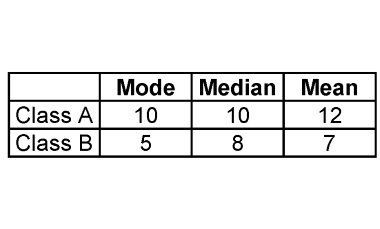 “The results are not what I predicted. I thought the mode, median, and mean would be the same for both classes.”Understands that measures of central tendency from a different population may be different.“A lot of students in my class live in a building that is close to the school. So, it takes them less time to get to school than the students 
in the other class.”Observations/DocumentationObservations/DocumentationObservations/DocumentationObservations/Documentation